Name _______________________________________MONDAYDirections: Solve each of the following. Use the grid paper to change improper fractions into mixed numbers. 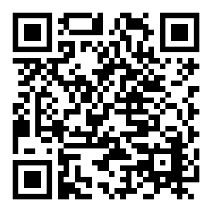 1.  2*  + 7*  		    2.  3$  + 3$		  3.  5^  + 3^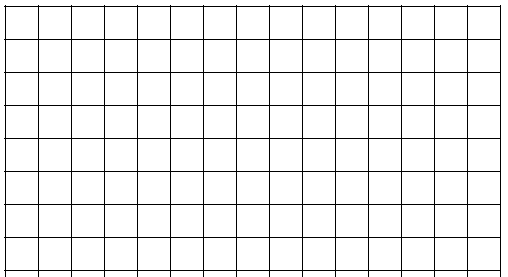 ReviewDirections:  Write a mixed number for the models below.  4. 					5. 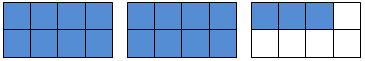 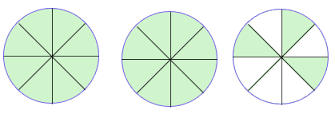 5.  Eric bought a bike that cost $240 and a washing machine for $395.  If Eric had $1000 saved, how much money does he have left after his purchases? (2 steps!)  www.forrestmath.weebly.com	Twitter @ForrestMath1406More Add/Sub Fractions HWTUESDAYDirections:  Solve each of the following. Use the grid paper to change improper fractions into mixed numbers when necessary.1. 3! )  + 4! )	     2. 8! @  - 5! @	       3.  3$  + 2$Review4.  Derek had 45 games.  He gave 14 games to his friend, Steve.  Then Derek got 13 more games for his birthday.  How many games does Derek have now? (2 steps!)5. Write six hundred five thousand, three hundred eleven in standard form _____________________________________6. Use (>  <  =) to compare thirty-five thousand, twenty-two and three hundred five thousand, two hundred twenty-two.7. Round the following numbers to the nearest ten thousand.905,591		93,701		6,011WEDNESDAYDirections:  Solve each of the following. 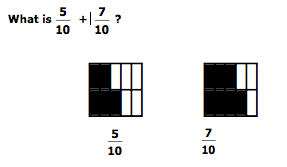 1)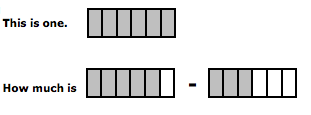 2) ReviewThe animal park has 12 zebras, 25 monkeys, and some giraffes.  If the total number of zebras, monkeys, and giraffes at the park is 50, how many giraffes are there?Write what time is shown on each clock below. 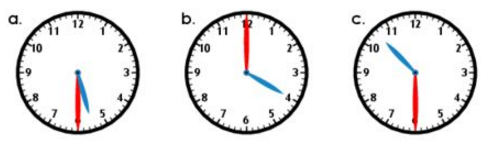   ___________	       ___________	___________THURSDAYDirections:  Solve each of the following. 1. 3! @  + 9! @		2. 4^  - 3^		3.  4$  - 2$Directions: Name the following mixed numbers4) 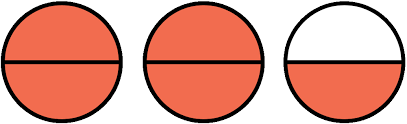 5)     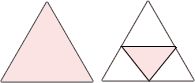 Review6.  On Friday 269 people visited the Norfolk Zoo.  On Saturday, 674 people visited.  What is the best estimate of the total number of people that visited the zoo on those two days? 7)   3 5		8)  8 1			9)  7 6  x     4		x      3			x      9	10.  48 ~ 8= _____	    11.  16 ~ 4= ____   12.    16 ~ 2= _____		